pco.dimax HS4高速摄影仪pco.dimax HS4High-speed camera生产厂家：德国PCO公司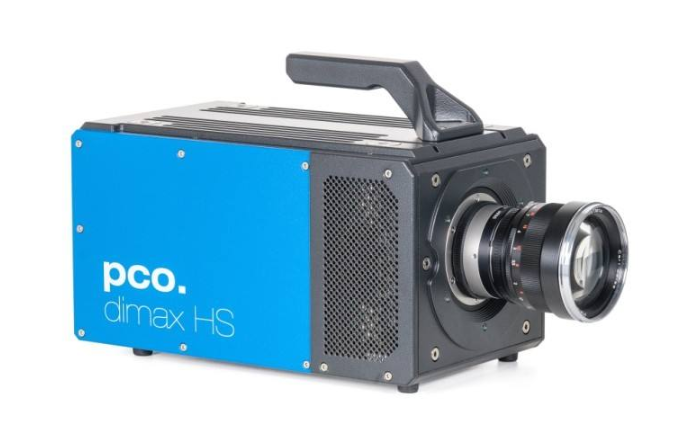 主要功能及用途：pco.dimax HS4高速摄影仪可以分析材料合成反应，观察气囊膨胀、气泡生长过程等瞬间物理现象；还可以进行喷雾成像分析，点火和流体模拟研究。能够满足动力工程及工程热物理等领域的相关研究需求。主要技术指标：主要特点：1. 符合标准：符合ISO17321图像色彩标准；符合ISO9001：2008质量管理体系认证；符合EMVA1288相机图像标准；2. 分辨率：≥2000 x 2000pixel3. 拍摄速率：全分辨率下≥2200帧每秒；拍摄速度为7000帧每秒时，分辨率≥1000X1000 ；拍摄速度为12000帧每秒时，分辨率≥800X600；4. 相机灵敏度：灵敏度根据ISO12232国际标准，对图像噪声（ISOnoise）进行测量，单色感光度ISO值≥50000最大帧率（全分辨率）1603 fps HD+ 2128 fps HD 曝光时间1.5 μs- 40 ms动态范围A/D 12 bitA/D 转换因子8.8 e-/count 像素扫描速度55 MHz (mono) 像素数据速度4413 Mpixel/s HD 4432 Mpixel/s HD+ 